LA DECLARATION DES DROITS DE L’HOMME ET DU CITOYEN (26 AOUT 1789)Compétences travaillées :Je sais analyser et comprendre un document.	TBM 		MS 		MF 	       MI Je sais pratiquer différents langages.		TBM 		MS 		MF 	       MI Je sais coopérer et mutualiser.			TBM 		MS 		MF 	       MI 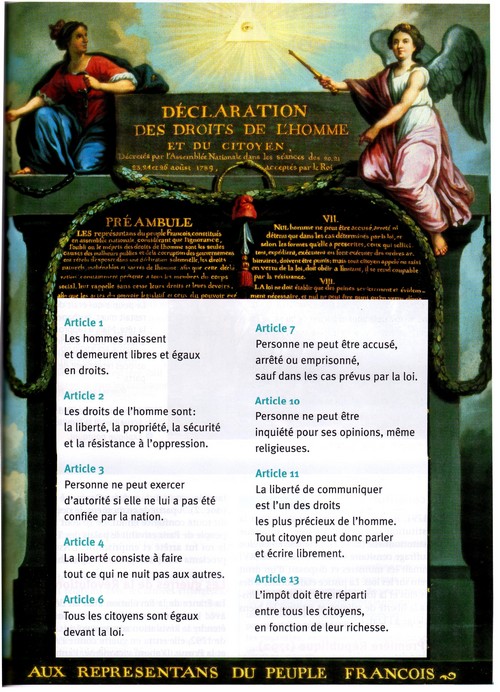 Reliez chaque article à son principe :ArticlesPrincipesArticle 1er                      Souveraineté nationaleArticle 3                        Liberté d’expressionArticle 10                      Liberté religieuseArticle 11                      Egalité, liberté